T.C.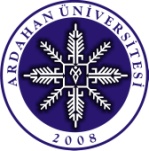 ARDAHAN ÜNİVERSİTESİ Lisansüstü Eğitim Enstitüsü Müdürlüğü7417 Sayılı Kanun’un ile 2547 Sayılı Kanun’a eklenen geçici 83. Maddeden Yararlanmak İsteyenler için Başvuru DilekçesiKİŞİSEL BİLGİLERADAYIN İLİŞİĞİ KESİLMEDEN ÖNCE KAYITLI OLDUĞU PROGRAMA İLİŞKİN BİLGİLER5 Temmuz 2022 tarih ve 31887 sayılı Resmî Gazete’de yayımlanarak yürürlüğe giren 7417 Sayılı Kanun’un 35.maddesi ile 2547 Sayılı Kanun’a Eklenen Geçici 83.üncü maddeden yararlanmak istiyorum. Söz konusu Kanun kapsamında herhangi bir Yükseköğretim kurumuna kayıt yaptırmadım. 	Yukarıdaki bilgilerin doğruluğunu, ayrıca, sunduğum bilgi ve belgelerdeki hata veya eksikliklerden dolayı herhangi bir hak iddia etmeyeceğimi kabul ve beyân ederim. 		Gereğini saygılarımla arz ederim.									              ………../…..…/2022											(imza)Eki: 1- Adli Sicil Kaydı
2- 2 adet fotoğraf
3- Türk uyruklular için T.C. Kimlik Kartı Fotokopisi
4- Yabancı uyruklular için Pasaport Fotokopisi
5- Erkek adaylar için Askerlik Durum Belgesi Adı-Soyadı:T.C. Kimlik Numarası:YU Numarası ve Pasaport Numarası (Yabancı uyruklular için):Öğrenci Numarası:Sabit Telefon:Cep Telefonu:E-posta adresi:Yazışma Adresi:Enstitü:Ana Bilim Dalı:Bilim Dalı:Program Türü (Tezli YL/ Doktora):İlişik Kesme Tarihi:İlişik Kesilme NedeniKendi İsteği                                            İlişik Kesilme NedeniAzami Eğitim Süresini Doldurma       İlişik Kesilme NedeniBilimsel Hazırlık Başarısızlık             İlişik Kesilme NedeniDers Aşaması Başarısızlık                İlişik Kesilme NedeniYeterlik Sınavından Başarısızlık        İlişik Kesilme NedeniTezin Reddedilmesi                           İlişik Kesilme NedeniDiğer Nedenler (Açıklayınız):Diğer Nedenler (Açıklayınız):